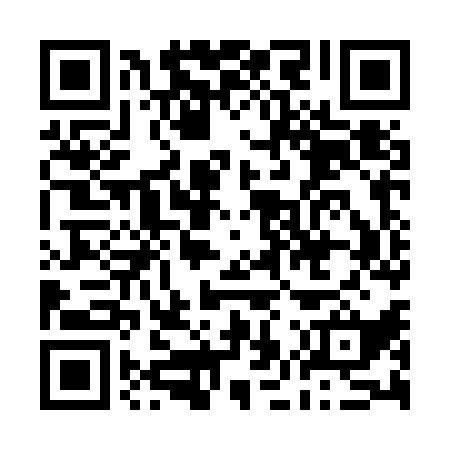 Prayer times for Pinnacle Heights Housing, Connecticut, USAMon 1 Jul 2024 - Wed 31 Jul 2024High Latitude Method: Angle Based RulePrayer Calculation Method: Islamic Society of North AmericaAsar Calculation Method: ShafiPrayer times provided by https://www.salahtimes.comDateDayFajrSunriseDhuhrAsrMaghribIsha1Mon3:395:2112:554:578:3010:112Tue3:405:2112:554:578:2910:113Wed3:405:2212:564:578:2910:114Thu3:415:2312:564:588:2910:105Fri3:425:2312:564:588:2910:096Sat3:435:2412:564:588:2810:097Sun3:445:2412:564:588:2810:088Mon3:455:2512:564:588:2810:089Tue3:465:2612:574:588:2710:0710Wed3:475:2712:574:588:2710:0611Thu3:485:2712:574:588:2610:0512Fri3:495:2812:574:588:2610:0413Sat3:505:2912:574:588:2510:0314Sun3:515:3012:574:588:2410:0215Mon3:535:3012:574:588:2410:0116Tue3:545:3112:574:578:2310:0017Wed3:555:3212:584:578:229:5918Thu3:565:3312:584:578:229:5819Fri3:585:3412:584:578:219:5720Sat3:595:3512:584:578:209:5621Sun4:005:3612:584:578:199:5522Mon4:015:3712:584:578:199:5323Tue4:035:3712:584:568:189:5224Wed4:045:3812:584:568:179:5125Thu4:065:3912:584:568:169:4926Fri4:075:4012:584:568:159:4827Sat4:085:4112:584:558:149:4728Sun4:105:4212:584:558:139:4529Mon4:115:4312:584:558:129:4430Tue4:125:4412:584:548:119:4231Wed4:145:4512:584:548:109:41